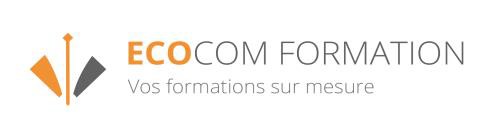 BULLETIN D’INSCRIPTIONFORMATION DU COMITE SOCIAL ET ECONOMIQUE Formation agréée par la Préfecture de la Région Ile de France : Arrêté n° 2017-11-28-001Nouvelle formation LE RÔLE ET LE FONCTIONNEMENT DU C.S.E	Jeudi 5 et vendredi 6 septembre 2019  (de 9H à 17H)	Jeudi 14 et vendredi 15 novembre 2019  (de 9H à 17H)Le stage se déroulera àHôtel CAMPANILE1 rue de Châtillon - Espace Valentin25048  BESANCONENTREPRISERAISON SOCIALE :……………………………………………………………………………………………………………………………………….……………….. ADRESSE POSTALE :…………………………………………………………………………………………………….……………………………….………………. N°TVA INTRACOMMUNAUTAIRE :……………………………………………………………………………………………………………………………….. TEL :………………………………………………..……………………….…………………………………………………………………………………………………… E-MAIL :……………………………………………………………………………………………………………………………………………………………………….. SECRETAIRE DU C.S.E. :………………………………………………………………………………………………..………………………………………… PARTICIPANTS AU STAGE :……………………………………………………….……………………………………………………………………………………MONTANT339 € prix net (exonéré de TVA) x 2 jours x .... participants = ….. €Montant payable pour 30 % à la commande et solde à la réception de la facture en fin de stage.FRAISLes frais de salle, de repas (midi), de pauses et de documentation restent à la charge d'ECOCOM.Une convocation avec un plan des lieux, vous sera adressée dans les 10 jours précédant la tenue du séminaire.  Bulletin d'inscription à retourner à  accueil@ecocom-formation.org :Demande de renseignementsECOCOM FORMATION – 29 rue Etienne Dolet - 75020 ParisTél : 01.42.01.80.46 - @mail : accueil@ecocom-formation.orgECOCOM FORMATION est reconnu par le service de la formation sous le N° 11755570975.Date :	Signature, Cachet :